ZAPYTANIE OFERTOWE 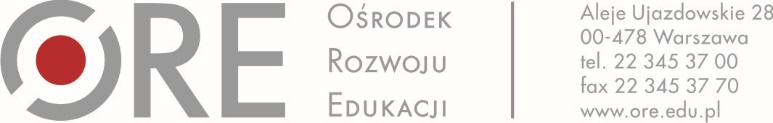 I. Zamawiający:Ośrodek Rozwoju Edukacji w WarszawieAleje Ujazdowskie 2800-478 Warszawazaprasza do złożenia oferty na usługę polegającą na opracowaniu wstępnej wersji zestawów materiałów do profili ogólnych, wraz z narzędziami i instrukcjami ich wykorzystania w procesie oceny funkcjonalnej uczniów w wieku 719 r.ż., w oparciu o Międzynarodową Klasyfikację Funkcjonowania, Niepełnosprawności i Zdrowia (ICF).II. Osoba nadzorująca realizację zamówienia ze strony Zamawiającego:Katarzyna Leśniewska (katarzyna.lesniewska@ore.edu.pl)III. Szczegółowy opis przedmiotu zamówieniaZamawiający planuje zatrudnienie maksymalnie 8 ekspertów, w tym: maksymalnie 2 będących psychologami rozwojowymi lub psychologami dzieci i młodzieży, maksymalnie 5 będących pedagogami specjalnymi oraz 1 psychometry do wykonania niżej opisanych zadań (dalej jako Zespół Wykonawców):Ustalenie w gronie ekspertów koncepcji opisu zestawów profili funkcjonalnych (wraz z koncepcją narzędzi i procedurami ich wykorzystania w procesie oceny funkcjonalnej), dla różnych grup wiekowych, zgodnie ze wskazówkami i materiałami roboczymi przekazanymi przez Zamawiającego.Opracowanie zestawów do profili ogólnych dla czterech grup wiekowych w oparciu o klasyfikację ICF i aktualną wiedzę z zakresu psychologii rozwojowej oraz na podstawie wskazówek i materiałów przekazanych przez Zamawiającego.Wypracowanie narzędzi oraz procedur wspierających nauczycieli i specjalistów w wykorzystaniu zestawów do profili w procesie prowadzenia oceny funkcjonalnej.Opracowanie materiału, o charakterze instrukcji/przewodnika, opisującego proces prowadzenia oceny funkcjonalnej oraz interpretacji wyników w sposób pozwalający na:ocenę funkcjonowania dzieci i uczniów w odniesieniu do danego etapu rozwojowego,zidentyfikowanie dzieci i uczniów, którzy powinni otrzymać wsparcie, wytyczenie drogi wsparcia w oparciu o przeprowadzoną ocenę, porównanie postępów w rozwoju danego dziecka/ucznia w dłuższej perspektywie czasowej.III.1 Szczegółowy opis zadań Zespołu Wykonawców:Ustalenie koncepcji opisu zestawów do profili wraz z narzędziami i procedurami. Koncepcja powinna zostać przygotowana w taki sposób, aby uwzględniać, że zestawy będą materiałami do wykorzystania podczas prowadzenia oceny funkcjonalnej przez przedszkola, szkoły i poradnie psychologiczno-pedagogiczne lub inne analogiczne placówki. Opracowanie zestawów do profili funkcjonalnych na podstawie ICF, aktualnej wiedzy psychologicznej oraz wskazówek i materiałów roboczych przekazanych przez Zamawiającego. Zespół Wykonawców, uwzględniając wiedzę dotyczącą funkcjonowania dzieci i młodzieży w różnym wieku, wyodrębni istotne obszary ich funkcjonowania, powiąże je z kategoriami ICF i doprecyzuje definicje wybranych kategorii adekwatnie do wieku uczniów. Zespół Wykonawców wskaże powiązania poszczególnych kategorii z listy „Aktywność i uczestniczenie”, „Funkcje ciała” i „Czynniki środowiskowe”. Przygotowany opis będzie pozwalał na dokładne rozpoznanie danego obszaru funkcjonowania dziecka/ucznia i ustalenie sposobu dalszego postępowania. Będzie dawał możliwość oceny nie tylko, czy mamy do czynienia z występowaniem ograniczeń/trudności w funkcjonowaniu, ale również będzie pozwalał ocenić, jak duże jest to ograniczenie, stwierdzić potrzebę lub jej brak w zakresie pogłębienia diagnozy w danym obszarze funkcjonowania, zaplanować wsparcie. Będzie również dawał podstawę do porównania postępów w rozwoju danego dziecka/ucznia w dłuższej perspektywie czasowej. Opracowane zestawy do profili będą uwzględniały następujące grupy wiekowe:wczesny wiek szkolny: od 6,01 r.ż. do 9,00 r.ż., środkowy wiek szkolny: od 9,01 r.ż. do 12,00 r.ż., wczesna faza dorastania: od 12,01 r.ż. do 15,00 r.ż.,późna faza dorastania: od 15,01 r.ż. do 19,00 r.ż.Wypracowanie procedur i narzędzi do prowadzenia oceny funkcjonalnej z wykorzystaniem profili. Zespół Wykonawców opracuje wskazówki obejmujące cały proces prowadzenia diagnozy (w tym zadania przedszkola, szkoły i poradni psychologiczno-pedagogicznych). Procedury będą zawierały wskazówki dotyczące doboru narzędzi, drogi i zasad zbierania informacji, kodowania wyników na arkuszach, interpretacji wyników i wnioskowania o sytuacji dziecka/ucznia planowania wsparcia w oparciu o przeprowadzoną ocenę. Wykonawcy wskażą lub opracują przykładowe narzędzia, których wyniki mogą być wykorzystane podczas prowadzenia diagnozy/oceny funkcjonalnej z wykorzystaniem profili, w szczególności narzędzia obserwacyjne.Opracowanie materiałów o charakterze instrukcji pozwalających, na podstawie zestawów do profili, precyzyjnie oceniać funkcjonowanie dzieci i uczniów w różnym wieku, różnicować trudności, określać ich potencjał, a także planować adekwatny sposób wsparcia.IV. Miejsce i terminy realizacji przedmiotu zamówieniaPrzedmiot zamówienia będzie wykonywany w terminie od dnia zawarcia umowy do 15 grudnia 2021 r. Praca będzie prowadzona głównie zdalnie. W przypadku konieczności bezpośredniej pracy nad materiałami, Zamawiający może zadecydować o organizacji spotkania stacjonarnego w siedzibie zamawiającego przy ul. Polnej 46 A w Warszawie lub w innym miejscu w Warszawie, wskazanym przez Zamawiającego. Czas trwania spotkania nie przekroczy 4 godzin zegarowych. V. Warunki współpracy Zamawiający planuje nawiązanie współpracy na podstawie umowy cywilnoprawnej.Zespół Wykonawców jest zobowiązany do wzięcia udziału w spotkaniach on-line. Przewiduje się organizację nie mniej niż 8 spotkań trwających ok. 1,5-2 godziny zegarowe. Spotkania będą organizowane w miarę potrzeb, a ich terminy będą ustalane z Wykonawcami.Zamawiający wybierze spośród Wykonawców jednego koordynatora merytorycznego, którego zadaniem będzie scalanie materiałów przygotowanych przez poszczególnych ekspertów, dbałość o ich ujednolicanie, utrzymywanie kontaktu z Zamawiającym, koordynowanie pracami Zespołu Wykonawców. Zespół Wykonawców może upoważnić koordynatora do podpisywania dokumentów w ich imieniu. Koordynatorowi przysługuje dodatkowe wynagrodzenie za wykonywanie ww. zadań. Zespół Wykonawców w trybie roboczym ustali z Zamawiającym harmonogram wykonywania poszczególnych prac. Zespół Wykonawców jest zobowiązany do przestrzegania ustaleń związanych ze śródterminami.Wykonawcy solidarnie odpowiadają za całość dzieła.VI. Wymagania związane z wykonaniem zamówieniaO udzielenie Zamówienia mogą ubiegać się Wykonawcy, którzy spełniają następujące warunki:Posiada uprawnienia do wykonywania określonej działalności lub czynności, jeżeli przepisy prawa nakładają obowiązek ich posiadania – Zamawiający nie określa w tym zakresie szczegółowych wymagań, których spełnienie ma wykazać Wykonawca.Posiada wiedzę i doświadczenie – Zamawiający uzna warunek za spełniony, jeżeli Wykonawca będzie dysponował minimum 1 osobą skierowaną do realizacji przedmiotu zamówienia, która będzie odpowiedzialna za świadczenie usługi oraz spełni poniższe wymagania:wykształcenie wyższe magisterskie w zakresie psychologii, w tym ze specjalizacją z zakresu psychologii rozwojowej lub psychologii dzieci i młodzieży lub psychometrii oraz ze znajomością Międzynarodowej Klasyfikacji Funkcjonowania, Niepełnosprawności i Zdrowia (ICF) i doświadczeniem w prowadzeniu diagnozy dzieci i młodzieżylubwykształcenie wyższe magisterskie lub studia podyplomowe w zakresie pedagogiki specjalnej ze znajomością Międzynarodowej Klasyfikacji Funkcjonowania, Niepełnosprawności i Zdrowia (ICF) i doświadczeniem w prowadzeniu diagnozy dzieci i młodzieży.Zamawiający wybierze spośród wszystkich ofert:maksymalnie 3 osoby posiadające wykształcenie wyższe magisterskie w zakresie psychologii, w tym 2 osoby ze specjalizacją z psychologii rozwojowej lub psychologii dzieci i młodzieży i 1 osobę ze specjalizacją z psychometrii;maksymalnie 5 osób posiadających wykształcenie wyższe magisterskie lub studia podyplomowe w zakresie pedagogiki specjalnej.Znajduje się w odpowiedniej sytuacji ekonomicznej i finansowej – Zamawiający nie określa w tym zakresie szczegółowych wymagań, których spełnienie ma wykazać Wykonawca.Wykonawca na potwierdzenie spełniania warunków udziału w postępowaniu składa stosowne oświadczenie zawarte w formularzu ofertowym o zapoznaniu się z warunkami zapytania ofertowego i nie wnoszeniu do niego żadnych zastrzeżeń, o spełnianiu warunków udziału w postępowaniu, o zobowiązaniu się do zawarcia umowy w miejscu i terminie określonym przez Ośrodek Rozwoju Edukacji, o braku powiązań osobowych oraz kapitałowych z Zamawiającym. Wykonawca jest zobowiązany do przedstawienia Zamawiającemu, na jego żądanie, dokumentacji poświadczającej wymagania związane z wykonaniem zamówienia.VII. Termin i forma składania ofertWykonawca może złożyć jedną ofertę na jedną, dwie lub kilka osób wskazanych do realizacji zamówienia (maksymalnie 8 osób). Treść oferty musi odpowiadać treści zapytania ofertowego oraz winna być złożona na formularzu ofertowym według wzoru Zamawiającego wraz z wymaganymi załącznikami.Treść oferty musi odpowiadać treści zapytania ofertowego.Wykonawca może, przed upływem terminu składania ofert, zmienić lub wycofać ofertę.Podpisaną ofertę należy złożyć w formie skanu formularza ofertowego stanowiącego załącznik nr 1 do Zapytania ofertowego na adres: anna.roszkiewicz@ore.edu.pl, w terminie do dnia 29 października 2021 r. do godziny 23:59.Oferty złożone po terminie wskazanym w ust. 4 niniejszego rozdziału lub nieodpowiadające wymogom formalnym nie zostaną rozpatrzone. Oferta powinna być podpisana przez osobę/y uprawnioną/e do reprezentowania Wykonawcy i złożona na formularzu ofertowym stanowiącym załącznik do zapytania ofertowego. Akceptujemy skan dokumentu podpisanego przez osoby uprawnione do reprezentowania Wykonawcy. Zalecane jest załączenie do oferty dokumentu, z którego treści wynika umocowanie do reprezentowania Wykonawcy, w tym odpisu z Krajowego Rejestru Sądowego lub informacji z Centralnej Ewidencji i Informacji o Działalności Gospodarczej albo pełnomocnictwa.Wykonawca zobowiązany jest do prawidłowego wypełnienia formularza oferty poprzez wpisanie wymaganych danych lub odpowiednie skreślenie lub zaznaczenie. Niedopuszczalne jest wykreślanie, usuwanie bądź zmiana treści oświadczeń zawartych w formularzu.Cena oferty musi zawierać wszystkie koszty związane z realizacją przedmiotu zamówienia.Zamawiający może dokonać poprawek w ofercie wyłącznie tych, które dotyczą:oczywistych omyłek pisarskich; oczywistych omyłek rachunkowych, z uwzględnieniem konsekwencji rachunkowych dokonanych poprawek, innych omyłek polegających na niezgodności oferty z zapytaniem ofertowym, niepowodujących istotnych zmian w treści oferty.Zamawiający informuje Wykonawców o poprawieniu omyłek wskazanych w ust. 9.Zamawiający odrzuca ofertę, w szczególności jeżeli:jej treść nie odpowiada treści zapytania ofertowego,jej złożenie stanowi czyn nieuczciwej konkurencji w rozumieniu przepisów o zwalczaniu nieuczciwej konkurencji.Wykonawca w terminie 3 dni od dnia doręczenia zawiadomienia może zgłosić sprzeciw na:poprawienie omyłki, o której mowa w pkt 9 ppkt. c) powyżej;ceny złożonych ofert dodatkowych, które są takie same;wybór, który jest niezgodny z innymi przepisami prawa. Zamawiający bada złożone oferty pod względem ich zgodności z wymaganiami określonymi w zapytaniu ofertowym.Zamawiający przewiduje możliwość w pierwszej kolejności dokonania oceny ofert, a następnie zbadania czy Wykonawca, którego oferta została oceniona jako najkorzystniejsza nie podlega wykluczeniu oraz spełnia warunki udziału w postępowaniu, jeżeli zamawiający w ogłoszeniu określił przesłanki wykluczenia oraz określił warunki udziału w postępowaniu.Wykonawca ponosi wszelkie koszty związane z przygotowaniem oferty.Termin związania Wykonawcy ofertą wynosi 30 dni od terminu wskazanego w ust. 4.VIII. Kryterium oceny ofert i sposób przyznawania punktówPrzy wyborze najkorzystniejszej oferty Zamawiający będzie stosował się następującymi kryteriami: Kryterium Cena brutto (C) będzie oceniane na podstawie podanej przez Wykonawcę w ofercie ceny brutto wykonania zamówienia. Ocena punktowa w ramach kryterium zostanie dokonana zgodnie ze wzorem:C =  X 40Gdzie:C – liczba punktów przyznanych ocenianej ofercie za podaną cenę brutto,Cn – najniższa cena brutto wśród ocenianych ofert,Cb – cena brutto ocenianej oferty podana przez danego oferenta.Kryterium – Doświadczenie (D) będzie oceniane na podstawie podanego przez Wykonawcę w ofercie doświadczenia osoby/osób wskazanej/ych do realizacji przedmiotu zamówienia. Doświadczenie każdej z osób wskazanych do realizacji przedmiotu zamówienia będzie oceniane oddzielnie. Punkty będą przyznane według następującej zasady:- doświadczenie w prowadzeniu diagnozy dzieci i młodzieży w ostatnich 2 latach przed upływem terminu składania ofert.Ocena będzie dokonywana w następujący sposób:- brak przeprowadzonych diagnoz dzieci i młodzieży – 0 pkt- od 1 do 15 przeprowadzonych diagnoz dzieci i młodzieży – 20 pkt- od 16 do 30 przeprowadzonych diagnoz dzieci i młodzieży – 40 pkt- powyżej 31 przeprowadzonych diagnoz dzieci i młodzieży – 60 pktPunkty z oceny kryteriów: C – Cena brutto i D - Doświadczenie zostaną zsumowane. Punktacja będzie zaokrąglona z dokładnością do dwóch miejsc po przecinku. Oferta może uzyskać maksymalnie 100 pkt.Za najkorzystniejsze Zamawiający uzna te oferty, które uzyskają najwyższą liczbę punktów. Zamawiający wybierze spośród wszystkich ofert:maksymalnie 3 osoby posiadające wykształcenie wyższe magisterskie w zakresie psychologii, w tym 2 osoby ze specjalizacją z psychologii rozwojowej lub psychologii dzieci i młodzieży i 1 osobę ze specjalizacją z psychometrii;maksymalnie 5 osób posiadających wykształcenie wyższe magisterskie lub studia podyplomowe w zakresie pedagogiki specjalnejJeżeli nie można wybrać najkorzystniejszej oferty z uwagi na tożsamy bilans punktowy dwóch lub więcej ofert, Zamawiający wzywa Wykonawców, którzy złożyli te oferty, do złożenia w terminie określonym przez Zamawiającego ofert dodatkowych.IX. Tryb udzielania zamówienia Postępowanie o udzielanie zamówienia prowadzone jest na podstawie Regulaminu udzielania zamówień w Ośrodku Rozwoju Edukacji, do których nie stosuje się ustawy Prawo zamówień publicznych.X. Uwagi końcoweZamawiający zastrzega sobie prawo do zamknięcia postępowania o udzielenie zamówienia bez podawania przyczyny na każdym etapie postępowania.Zamawiający wykluczy z postępowania Wykonawców, którzy nie spełniają warunków udziału w postępowaniu. Ofertę Wykonawcy wykluczonego z postępowania uznaje się za odrzuconą.Wykonawcy uczestniczą w postępowaniu na własne ryzyko i koszt, nie przysługują im żadne roszczenia z tytułu zamknięcia lub unieważnienia postępowania przez Zamawiającego.Ocena zgodności ofert z wymaganiami Zamawiającego przeprowadzona zostanie na podstawie analizy dokumentów i materiałów, jakie Wykonawca zawarł w swej ofercie. Ocenie podlegać będzie zarówno formalna jak i merytoryczna zgodność oferty z wymaganiami.Zamawiający zastrzega sobie prawo sprawdzania w toku oceny ofert wiarygodności przedstawionych przez Wykonawców dokumentów, wykazów, danych i informacji.XI. Klauzula informacyjna o przetwarzaniu danych osobowychZgodnie z art. 13 ust. 1 i 2 rozporządzenia Parlamentu Europejskiego i Rady (UE) 2016/679 z dnia 27 kwietnia 2016 r. (Dz. Urz. UE L 119 z 04.05.2016 r.), dalej „RODO”, Ośrodek Rozwoju Edukacji w Warszawie informuje, że:Administratorem danych osobowych Wykonawcy jest minister właściwy do spraw funduszy i polityki regionalnej, pełniący funkcję Instytucji Zarządzającej dla Programu Operacyjnego Wiedza Edukacja Rozwój 2014-2020, z siedzibą przy ul. Wspólnej 2/4 w Warszawie (00-926). Administrator wyznaczył inspektora ochrony danych, z którym można się skontaktować poprzez e-mail: iod@mfipr.gov.pl lub pisemnie przekazując korespondencję na adres siedziby Administratora. Kontakt z inspektorem ochrony danych Ośrodka Rozwoju Edukacji w Warszawie możliwy jest poprzez e-mail: iod@ore.edu.pl;Przetwarzanie danych osobowych Wykonawcy w ramach Programu Operacyjnego Wiedza Edukacja Rozwój 2014-2020 odbywa się na podstawie obowiązujących przepisów prawa w następujących celach:aplikowanie o środki unijne i realizacja projektów, w szczególności potwierdzanie kwalifikowalności wydatków, udzielanie wsparcia uczestnikom projektów, ewaluacji, monitoringu, kontroli, audytu, sprawozdawczości oraz działań informacyjnopromocyjnych, w ramach Programu Operacyjnego Wiedza Edukacja Rozwój 2014-2020,zapewnienie realizacji obowiązku informacyjnego dotyczącego przekazywania do publicznej wiadomości informacji o podmiotach uzyskujących wsparcie z Programu Operacyjnego Wiedza Edukacja Rozwój 2014-2020;Podanie danych jest wymogiem niezbędnym do realizacji celu, o którym mowa w pkt. 3. Konsekwencje niepodania danych osobowych wynikają z przepisów prawa w tym uniemożliwiają udział w projekcie realizowanym w ramach Programu Operacyjnego Wiedza Edukacja Rozwój 2014-2020;Dane osobowe Wykonawcy zostały powierzone Instytucji Pośredniczącej Ministerstwo Edukacji i Nauki Departament Funduszy Strukturalnych oraz beneficjentowi realizującemu projekt którym jest Ośrodek Rozwoju Edukacji z siedzibą przy Al. Ujazdowskich 28 w Warszawie (00-478). Dane osobowe mogą zostać również powierzone specjalistycznym firmom, realizującym na zlecenie Instytucji Zarządzającej, Instytucji Pośredniczącej oraz beneficjenta ewaluacje, kontrole i audyt w ramach Programu Operacyjnego Wiedza Edukacja Rozwój 2014-2020;Odbiorcami danych osobowych Wykonawcy będą podmioty upoważnione do ich otrzymania na podstawie obowiązujących przepisów prawa oraz podmioty świadczące usługi na rzecz administratora;Dane będą przechowywane przez okres niezbędny do realizacji celu, o którym mowa w pkt. 3, do momentu wygaśnięcia obowiązku przechowywania danych wynikającego z przepisów prawa;Dane Wykonawcy nie będą podlegały zautomatyzowanemu podejmowaniu decyzji i nie będą profilowane;Dane osobowe Wykonawcy nie będą przekazywane do państwa trzeciego;W związku z przetwarzaniem danych osobowych, Wykonawcy przysługują następujące uprawnienia: prawo dostępu do swoich danych osobowych, prawo żądania ich sprostowania lub ograniczenia ich przetwarzania oraz prawo wniesienia skargi do organu nadzorczego, którym jest Prezes Urzędu Ochrony Danych Osobowych.XII. Załączniki do zapytania:Załącznik nr 1 – Wzór formularza ofertowego Załącznik nr 2 – Wzór umowy Sporządził/a: ………………………………..…...................................(data, podpis, pieczątka)Sprawdził/a: ………………………………………………………………			 (data, podpis, pieczątka)……………….…………………….. miejscowość, data..………………………………………………………Zatwierdzenie Kierownika Zamawiającego lub osoby upoważnionej (podpis, pieczątka)Lp.Nazwa kryteriumWaga1.Cena brutto (C)40%2.Doświadczenie  (D)60%